ITINÉRAIRE : ENVOÛTANTE ITALIE DU 18 SEPTEMBRE AU 3 OCTOBRE 2022JOUR 1 : MONTRÉAL – VENISE Départ de l’aéroport P.E.-Trudeau afin de prendre votre vol vers l’Italie. JOUR 2 : VENISE Arrivée à l’aéroport de Venise. Accueil par votre guide et transfert vers votre hôtel situé en banlieue de l’île de Venise. Temps libre suivi d’une rencontre avec votre accompagnateur pour l’explication de votre séjour. Souper et logement. (S) JOUR 3 : VENISE Petit-déjeuner et transfert en vaporetto privée pour votre visite guidée de la magnifique Venise, composée de 118 îles, parcourue par 177 canaux, qui communiquent entre elles grâce à ses 455 ponts. La visite vous permettra d’avoir une vue d’ensemble sur la Piazza San Marco où se trouve la Basilique, le Palais des Doges, le Campanile, la Tour de l’Horloge, la prison et non le moindre, le fameux pont des soupirs. Visite d’un atelier de production de verre soufflé vénitien et observation d’un artisan souffleur (selon le temps disponible). Diner et reste de l’après-midi libre afin de découvrir par vous-même les passages et ruelles de la ville ou bien de faire d’une excursion optionnelle ($) aux îles de Murano et Burano. Souper libre. Rendez-vous en soirée pour le retour à l’hôtel et logement. (PDB) JOUR 4 : VENISE – PISE – MONTECATINI TERME Petit-déjeuner et départ pour Montecatini Terme, élégante station thermale dans la région de Florence, au coeur de la Toscane. Arrêt en route chez un viticulteur de la région afin de profiter d’une dégustation de vin suivi d’un repas léger style <spuntino>. Continuation vers Pise, ancienne ville portuaire romaine. Temps libre pour la visite de la « Piazza dei Miracoli » qui accueille la Tour penchée, le Duomo, le Baptistère et le Saint-Cimetière de Di Simone (frais d’entrées non incluses). Arrivé à Montecatini et installation à l’hôtel. Souper et logement. (PDB, D, S) JOUR 5 : MONTECATINI TERME – FLORENCE Petit-déjeuner et départ en train vers Florence, la capitale de la Toscane. Visite guidée de Florence, haut lieu de la Renaissance Italienne, véritable musée vivant à ciel ouvert : Piazza della Signoria, Ponte Vecchio, Duomo, Baptistère, Clocher de Giotto, Palais des Medicis, l’église Santa Maria della Croce, etc. Diner et après-midi libres pour découvertes personnelles des richesses de la Renaissance, dont celles de la Galerie des Offices et de la Galerie Palatine du Palais Pitti (frais d’entrée à prévoir). Retour en train à Montecatini Terme en fin d’après-midi. Souper et logement. (PDB, S) JOUR 6 : MONTECATINI TERME – CINQUE TERRE : Petit-déjeuner. Départ matinal pour la région des Cinque Terre, la côte ligurienne. Dès l’arrivée, départ en bateau ou en train pour une intense et inoubliable découverte d’un des plus beaux paysages au monde : cinq villages suspendus entre terre et mer, connus sous le nom de Cinq Terre. Falaises, collines, vignobles… tout contribue à créer une image paradisiaque. De la mer, vous aurez une vue à couper le souffle de Riomaggiore, Manarola, Corniglia, Vernazza et Monterosso. Diner et après-midi libre dans l’un des villages. Retour à l’hôtel, souper et logement. (Transport entre les Cinq Terres en bateau ou en train selon la température). (PDB, S) JOUR 7 : MONTECATINI – SIENNE – RÉGION ROME Petit-déjeuner et départ pour la Haute Toscane et la région du Chianti. Une visite guidée à pied de Sienne vous permettra de découvrir la magnifique cathédrale, l’hôtel de ville et la Piazza Del Campo où a lieu le traditionnel « Palio » annuel. Diner libre. Poursuite vers l’hôtel dans la région de Rome. Arrivée en fin d’après-midi à l’hôtel. Installation, souper et logement. (PDB, S)JOUR 8 : RÉGION DE ROME - SANTA MARIA DI CASTELLABATE Petit-déjeuner et départ en autocar vers le golfe de Salerne, traversant la région vinicole du Latium, connue pour ses vins renommés, dont le Frascati. Arrêt en cours de route pour votre diner libre. Continuation vers Santa Maria di Castellabate, située dans le Golf de Salerne, à proximité de la Côte Amalfitaine et du site archéologique de Paestum.  Arrivée et installation à l’hôtel. Souper et logement. (PDB, S) JOUR 9 ET 10 : SANTA MARIA DI CASTELLABATE Journées libres pour vous détendre et explorer la région en toute liberté. Des excursions facultatives ($) vous seront aussi proposées par notre accompagnateur. Elles vous permettront de découvrir cette superbe région lors de votre séjour. Les petits-déjeuners et soupers vous seront servis quotidiennement à l’hôtel. (PDB, S) JOUR 11 : GOLF DE SALERNO – CÔTE AMALFITAINE – SORRENTO Petit-déjeuner et départ vers la spectaculaire Côte Amalfitaine. Vous pourrez admirer et photographier quelques-uns des plus célèbres et pittoresques paysages au monde le long de ce parcours de 79 km de côte. Arrêt photo en route à Positano et diner et visite libre à Amalfi, petite ville d’allure espagnole. Continuation au long de la côte, passant Minori, Maiori, le Capo d’Orso et Vietri sul Mare au golfe de Salerne. Reprise de la route vers Sorrento, ville qui surplombe la mer avec des falaises rocheuses et un panorama inoubliable sur le golf de Naples. Arrivée et installation à l’hôtel. Souper et logement. (PDB, S) JOUR 12 ET 13 : SORRENTO Journées libres pour vous détendre et explorer la région en toute liberté. Des excursions facultatives ($) vous seront aussi proposées par notre accompagnateur parmi Capri et autres. Elles vous permettront de découvrir cette superbe région lors de votre séjour. Les petits-déjeuners et soupers vous seront servis quotidiennement à l’hôtel. Diner libre. (PDB, S) JOUR 14 : SORRENTO – ROME Petit-déjeuner et départ pour la Ville Éternelle, Rome, par l’autoroute du soleil, qui suit l’ancien tracé de la route Romaine   « Via Casilina ». Arrêt en cours de route pour votre diner libre. Arrivée à Rome et temps libre dans cette cité magnifique. Rome offre de nombreux témoignages du passé : vestiges antiques, édifices médiévaux, églises baroques et palais Renaissance. Les magnifiques musées et églises sauront également inspirer les amateurs d’art ou encore vous pourrez découvrir par vous-même les vestiges et l’histoire du Colisée. Une excursion facultative du musée du Vatican, de la chapelle Sixtine et de la basilique Saint-Pierre de Rome (119$ à payer lors de la réservation, minimum 20 personnes) vous sera proposée. Souper libre à Rome. Installation à l’hôtel en fin de soirée, Logement. (PDB) JOUR 15 : ROME Petit-déjeuner et départ pour la visite guidée de la Rome Classique panoramique et à pied. Celle-ci vous permettra de découvrir les monuments historiques de la cité tels que la Piazza Venezia, Colonna Traiana, Campidoglio, Fori Imperiali, Palatino, Arco di Costantino et plus. Vous aurez aussi la chance d’avoir une magnifique vue extérieure du Colisée. Diner et temps libre. Souper d’adieu avec animation musicale au centre-ville de Rome. Logement. (PDB, SD) JOUR 16 : ROME – MONTRÉAL Petit-déjeuner et transfert à l’aéroport de Rome afin de prendre votre vol de retour vers Montréal                     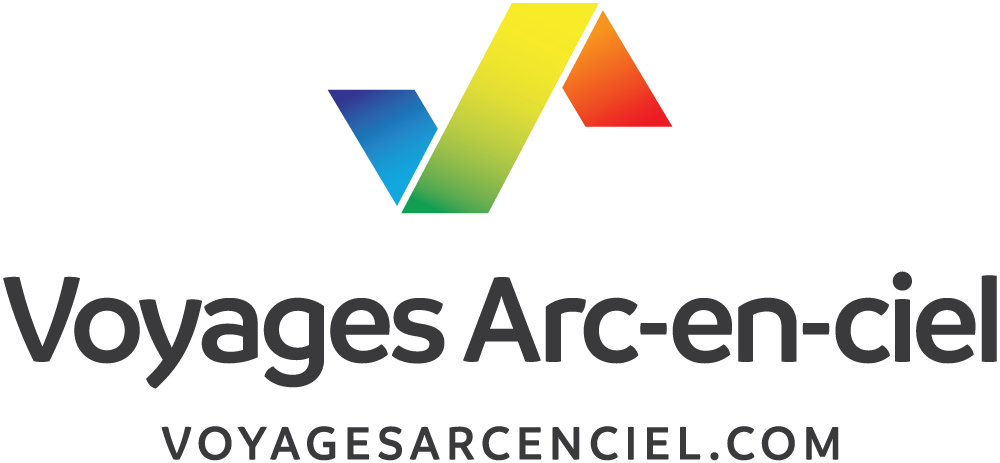 